Головизнина Снежана Александровнаучитель информатикиМБОУ Гимназия №11г. Балашиха, Московской Области КОНСПЕКТ НА ТЕМУ «МОНТАЖ ЛОКАЛЬНО-ВЫЧИСЛИТЕЛЬНОЙ СЕТИ (ЛВС)»Цель: - формировать познавательно исследовательскую деятельность детей старшего возраста;- знакомство детей с обжимным и сетевым оборудование при помощи экспериментальной деятельности.Задачи: Образовательные: - уточнить и расширить представления детей о компьютерном и сетевом оборудовании;- знакомство с ходом работы, процессом обжимки различных видов сетевого кабеля. Развивающие:- развитие любознательности;- интереса к экспериментальной деятельности. Воспитательные: - воспитывать умение слушать; - старание и дружеское отношение между детьми во время выполнения работы. Инструменты и материалы при обжимке кабеля витой пары: вам понадобиться кримпер (рис. 1) и коннектор (рис. 2).Последовательность действий при обжиме:Аккуратно обрежьте конец кабеля резаком, встроенным в обжимной инструмент (рис. 1).Снимите с кабеля изоляцию ножом, встроенным в обжимной инструмент. Разведите и расплетите проводки, выровняйте их в один ряд. Обкусите проводки так, чтобы их осталось чуть больше сантиметра Вставьте проводники в коннектор RJ-45 (рис. 2). Убедитесь, все ли провода полностью вошли в разъем и уперлись в его переднюю стенку.Вставьте коннектор в устройство для обжима коннектора.Надавите на клещи так, чтобы контакты коннектора зажали проводники внутри него.Последовательность действий при обжимке оптоволоконного кабеля:Обжимка оптоволокна начинается с разделки кабеля. Снятие верхнего его слоя и брони практически ничем не отличается от работы с медным аналогом. Единственное, что следует помнить – нельзя допускать изломов и сильных перегибов кабеля, так как оптоволокно очень хрупкое по своей структуре.После снятия первых двух защитных покровов, работать следует с большей аккуратностью, чтобы не повредить оптоволоконные жилы. Постараться резаком сделать неглубокий продольный надрез, не нарушая целостности полиэтиленовой оплетки. Теперь снимем полимерное покрытие и размотаем защитную ленту.Следующий этап работы можно проводить только с использованием специализированного набора инструментов. Покупая подобный комплект, не стоит дешевить, потому что конечный результат, как правило, зависит от качества применяемых вами средств.Далее необходимо снять буферное покрытие. Теперь работать обязательно с помощью стриппера (рис. 3). Установив на нем минимальный диаметр (как правило существует всего три возможных) аккуратно надрезать буферное покрытие. После этого плавно стягивать его с оптоволокна, не допуская перегибов.Теперь необходимо перейти к сборке коннектора. Проденем оптоволокно в отверстие наконечника (рис. 5) и зафиксируем его там при помощи определенного клея, входящего в наш набор (рис. 6). После застывания клеевой массы необходимо удалить избыточную длину волокна. Для этого при помощи скрайбера (рис. 4) на оптоволокне надо нанести сначала засечку, а потом надколоть его. Далее при помощи набора наждачной бумаги нам следует зачистить наконечник. Переходим от более крупного наждака к более мелкому, тем самым сначала шлифуя, а затем полируя и доводя оптоволокно до требуемого качества.6Проверить свою работу необходимо специальным световым микроскопом. В случае, когда по краю оптоволокна мы увидим неровность или скол, необходимо либо доработать наконечник наждачкой, либо вновь обрезать жилу и начать работу по новой.Инструменты и материалы при обжимке оптоволоконного кабеля: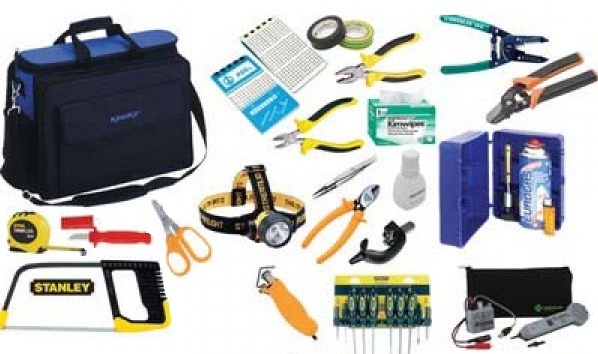 Рис. 6. Специализированный набор инструментовПоследовательность действий при обжимке коаксиального кабеля:Литература и примечания: [1] Олифер В. Г., Олифер Н. А. Компьютерные сети. Принципы, технологии, протоколы: Учебник для вузов. 4-е изд. — СПб.: Питер, 2010. — 944 с.[2] Ватаманюк А. И. «Создание, обслуживание и администрирование сетей на 100%». – СПб.: Питер, 2010. – 288 с.© С.А. Головизнина, 2023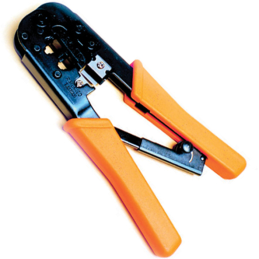 Рис. 1. Кримпер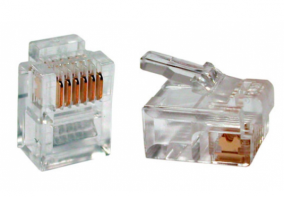 Рис. 2. Коннектор RG-45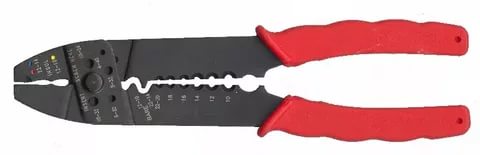 Рис. 3. Стриппер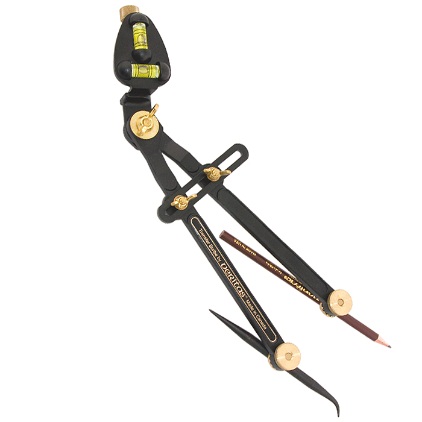 Рис. 4. Скрайбер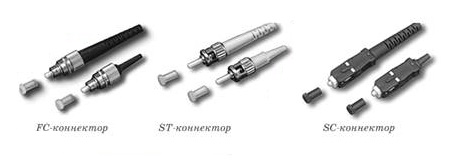 Рис. 5. Коннекторы оптоволоконного кабеляРис. 5. Коннекторы оптоволоконного кабеляРовно отрежьте конец кабеля (рис. 7). Используя кабелерез, универсальный кримпер или кусачки, сделайте конец кабеля, на который будете устанавливать разъем, ровным. Пальцами восстановите круглое сечение кабеля.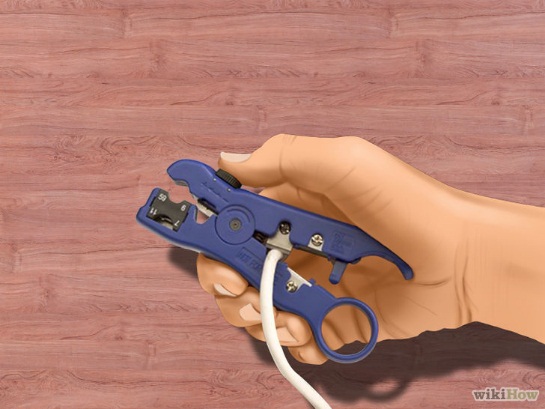 Рис. 7. Обрезка кабеляОтрегулируйте стриппер под размер кабеля (рис. 8). Регулировка производится шестигранным ключом. Если стриппер отрегулирован неправильно, оплетка будет повреждена.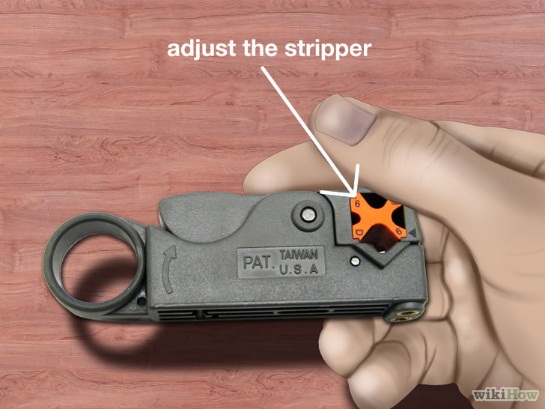 Рис. 8. Регулировка стриппераЗачистите конец кабеля (рис. 9). Вставьте кабель в стриппер, конец не должен выступать за пределы стриппера. Зажмите кабель в инструменте, и проверните стриппер два-три раза вокруг кабеля.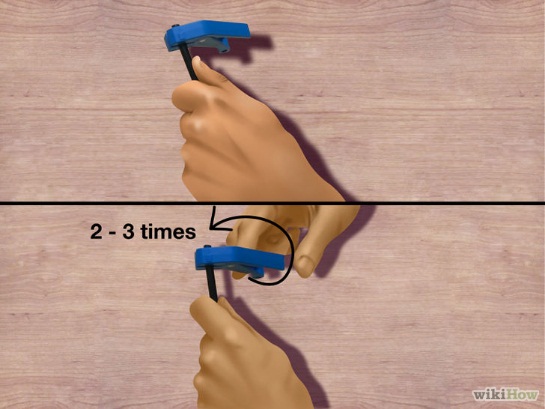 Рис. 9. Зачистка кабеля Снимите внешнюю изоляцию (рис. 10). На кабеле должно остаться два надреза. Снимите самый крайний сегмент, обнажится центральная жила.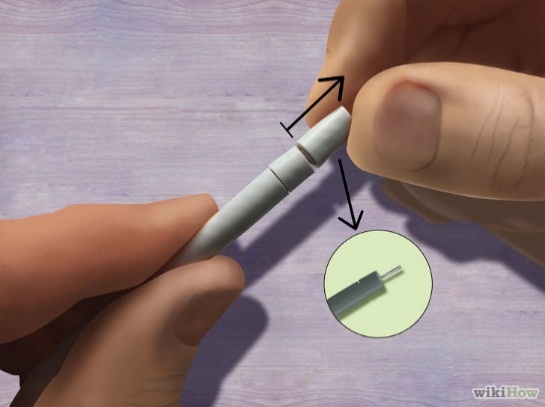 Рис. 10. Снятие изоляцииСнимите второй сегмент (рис. 11).Обнажится экран и оплетка.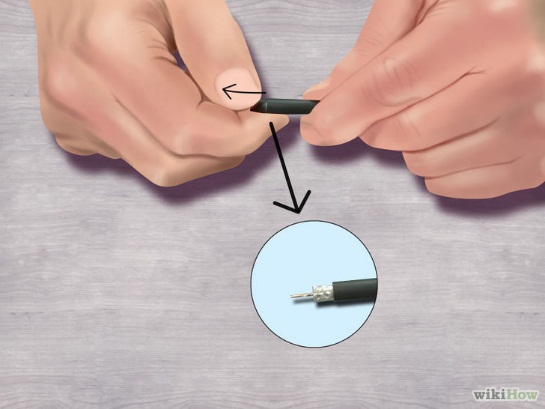 Рис. 11. Снятие второй сегментЗачищаем кабель (рис. 12). Снимите фольгу, заверните оплетку кабеля назад от диэлектрика поверх внешней изоляции.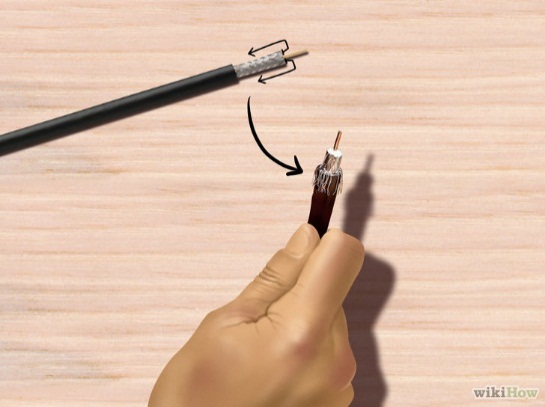 Рис. 12. Зачистка кабеляПодрежьте центральную жилу (рис. 13).Длина центральной жилы после зачистки должна составлять 3,9 мм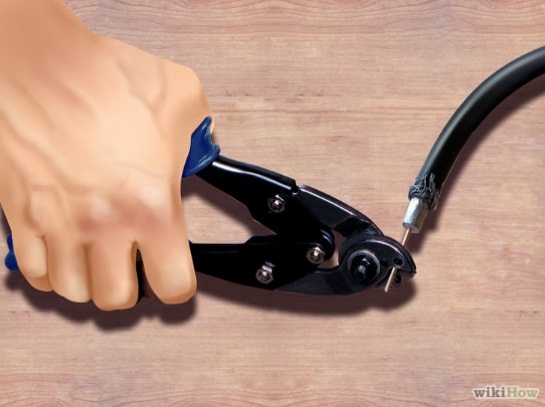 Рис. 13. Подрезка центральной жилыНаденьте разъем на кабель (рис.14).Используйте инструмент для заправки кабеля, чтобы обеспечить надежный контакт. Конец разъема должен плотно прилегать к краю изоляции.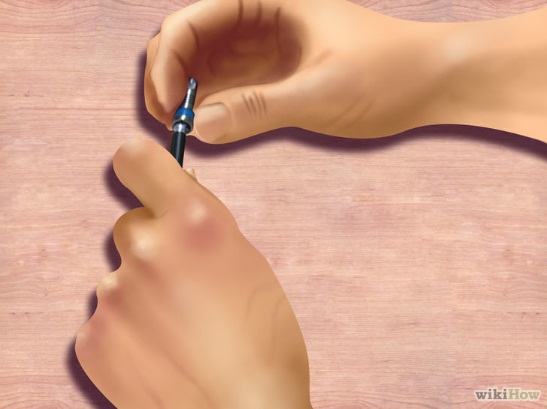 Рис. 14. Надевание разъема на кабельОбожмите разъем кримпером   (рис. 15).Способ обжимания зависит от типа разъема и инструмента, но довольно прост и интуитивно понятен.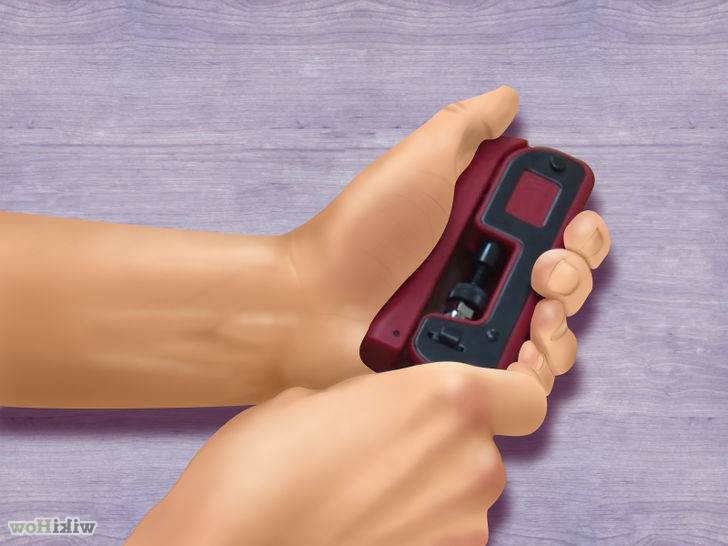 Рис. 15. Обжимка разъема кримперомПроверьте качество обжима     (рис. 16).После обжима разъем должен крепко сидеть на кабеле, не должно оставаться никаких торчащих проводов. В обратном случае уровень сигнала может пострадать.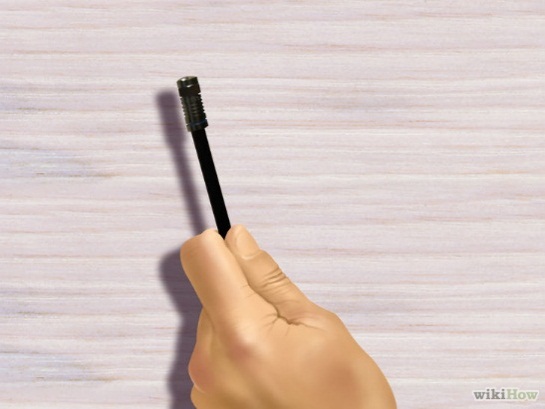 Рис. 16. Проверка качества обжимаИнструменты и материалы при обжимке коаксиального кабеля: 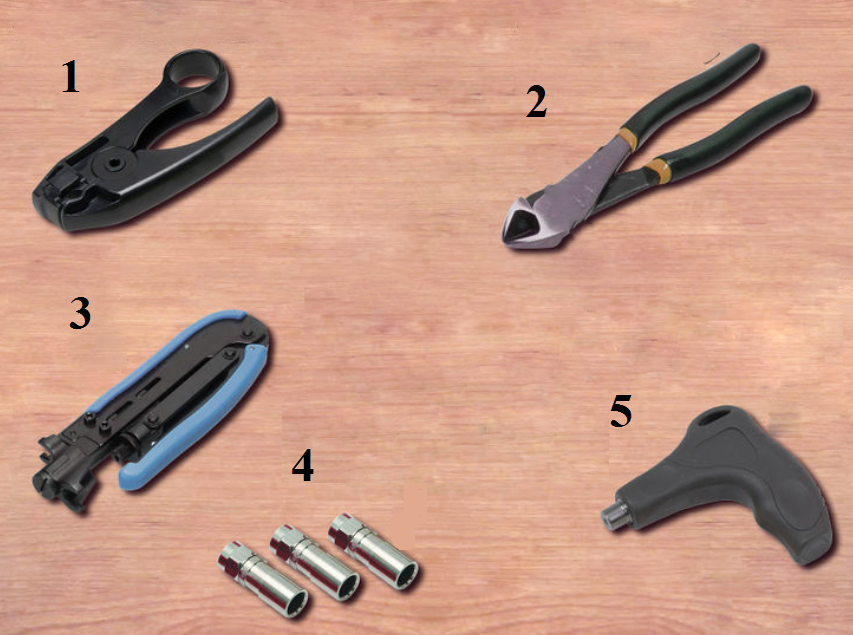 Инструменты и материалы при обжимке коаксиального кабеля: 1- Инструмент для зачистки коаксиального кабеля (стриппер)2- Кусачки или кабелерез3- Обжимной инструмент (кримпер)4- Коннектор коаксиального кабеля (разъем)5- Инструмент для заправки кабеля1- Инструмент для зачистки коаксиального кабеля (стриппер)2- Кусачки или кабелерез3- Обжимной инструмент (кримпер)4- Коннектор коаксиального кабеля (разъем)5- Инструмент для заправки кабеля